„Dar Motan” de Cristina Andone  Fisa de lucruDesparte în silabe cuvintele de mai jos și scrie în cerculeț numărul lor.    librărie                 motan               dar                       pisică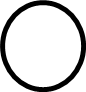  cofetărie             conac                 florărie                 alb2. S-au strecurat câteva greșeli în cuvintele de mai jos. Încercuiește-le pe cele scrise greșit și apoi scrie-le corect.           Dar               făină                 mîță                     ana                   ânchis               mitanța          fetiță                forbal                   băiat                 zahăr_____________________________________________________________________________________________________________________________________________________________________________________________________________________________________________________________________________________________________________________________________________________________________________________________________________________________________________________________________________________3. Ordonează cuvintele în propoziție.locuia            la      .          Zahar           cofetăriecea         răsfățată       Nuti         era       .      pisică        mai_____________________________________________________________________________________________________________________________________________________________________________________________________________________________________________________________________________________________________________________________________________________________________________________________________________________________________________________________________________________4.  Eu spun una, tu spui multe:pisică - _______________     dar - ____________        scaun - _____________librărie - _____________      mână - ________        bibliotecă - ________________                  5.  Scrie două propoziții inspirate de imaginea de mai jos.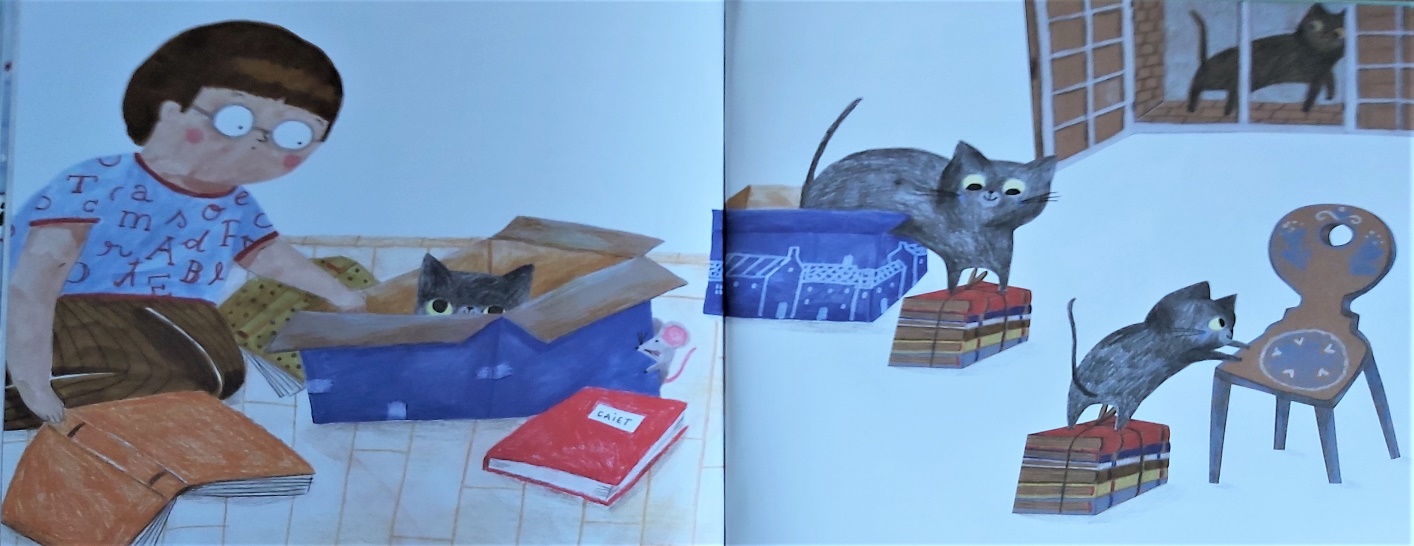 _____________________________________________________________________________________________________________________________________________________________________________________________________________________________________________________________________________________________________________________________________________________________________________________________________________________________________________________________________________________6. Ce personaj ți-a plăcut cel mai mult din această poveste? De ce? _____________________________________________________________________________________________________________________________________________________________________________________________________________________________________________________________________________________________________________________________________________________________________________________________________________________________________________________________________________________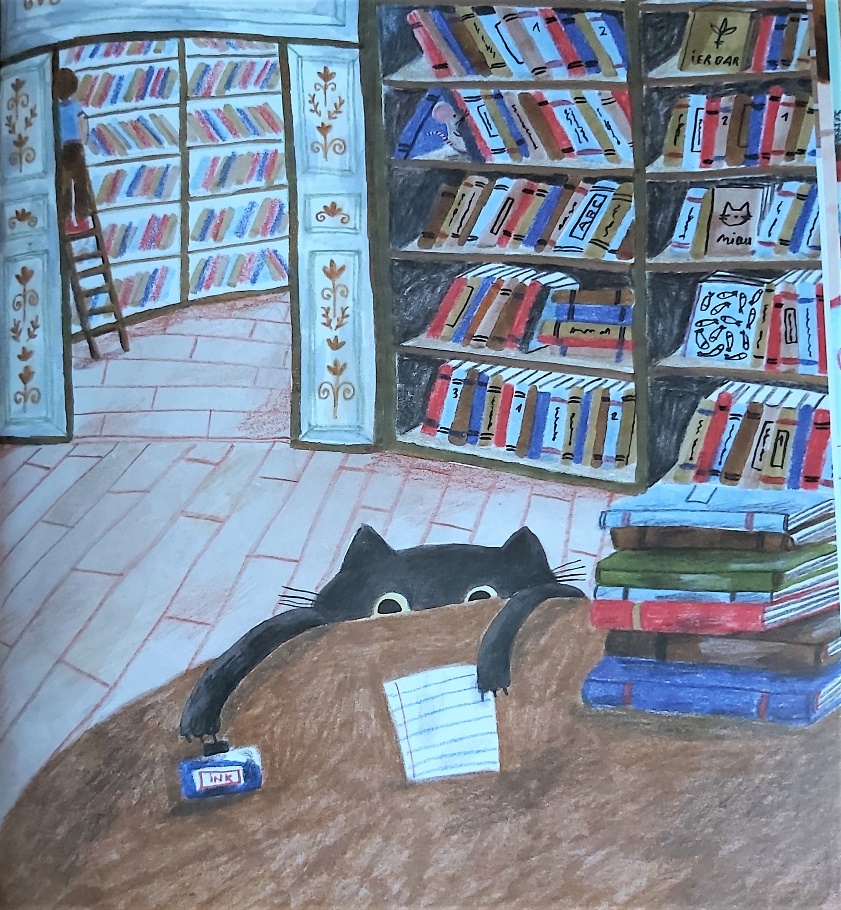 